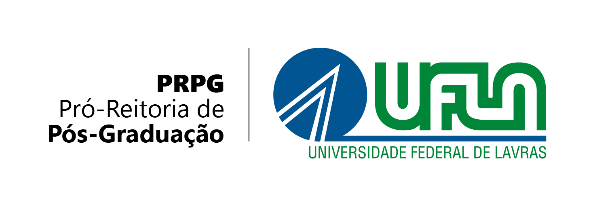 DECLARAÇÃO DE CUMPRIMENTO DA TRAMITAÇÃO PÓS-DEFESA
Declaramos para fins de emissão de certificado de Conclusão de Curso que o/a discente      , do Programa de Pós-graduação em      , matrícula nº      , cumpriu a tramitação pós-defesa conforme a Resolução PRPG nº 089 de setembro de 2016. __________________________________________Secretaria Integrada das Unidades Acadêmicas____ / ____ / _____Data__________________________________________Biblioteca Universitária____ / ____ / _____Data__________________________________________Pró-reitoria de Pós-graduação____ / ____ / _____Data